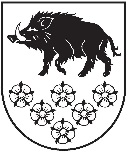 zemītes pamatskolaIzglītības iestādes reģistrācijas Nr. 4312900210; Zemītes pils, Zemītes pagasts, Kandavas novads, LV-3135 63155356; e-pasts: zemitepsk@kopideja.lv   Kandavas novada Zemītes pagastāZemītes pamatskolas pagarinātās dienas grupu darba grafiks 2019./2020.m.g.Dienas,laiksSkolotājsPirmdienāSk.M.Starte10.kab.OtrdienāSk.M.Starte10.kab.TrešdienāSk.S.Bērsone11.kab.CeturtdienāSk. M.Starte10.kab.PiektdienāSk.M.Starte10.kab.